
Администрация Долгомостовского  сельсовета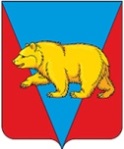 Абанского района Красноярского краяПОСТАНОВЛЕНИЕ29.11.2022	                            с.   Долгий Мост       		                   № 69-пО внесении изменений в постановление администрацииДолгомостовского сельсовета Абанского района от 01.11.2013 № 55-п«Об утверждении муниципальной программы «Обеспечение жизнедеятельности на территории Долгомостовского сельсовета Абанского района»		       В соответствии со статьей 179 Бюджетного кодекса Российской Федерации, статьями 55, 57 Устава Долгомостовского сельсовета  Абанского района Красноярского края, ПОСТАНОВЛЯЮ:	        1.Внести в Муниципальную программу «Обеспечение жизнедеятельности на территории Долгомостовского сельсовета Абанского района» следующие изменения: следующие изменения:          1.1 Приложение № 2 к подпрограмме " Содействие развитию  дорожного хозяйства, безопасность дорожного движения на территории поселения" Перечень мероприятий подпрограммы:"   изложить в новой редакции согласно приложению к настоящему постановлению . Приложение 1.		2. Приложение № 3 к Паспорту подпрограммы «Содействие развитию  дорожного хозяйства, безопасности дорожного движения на территории поселения» изложить в новой редакции согласно приложению к настоящему постановлению Приложение 23. Опубликовать Постановление в газете «Ведомости Долгомостовского сельсовета» и разместить на официальном сайте Администрации Долгомостовского сельсовета.4.Контроль за выполнение данного Постановления оставляю за собой.5.Постановление вступает в силу в день, следующий за днем его официального опубликования. Глава Долгомостовского сельсовета                                              Л.Д.ПоповаПриложение № 2к Постановлению администрации Долгомостовского сельсовета Абанского района от29.11.2022 № 69-п» Приложение № 3 к муниципальной программе«Обеспечение жизнедеятельности на территории Долгомостовского сельсовета Абанского района» 1.ПАСПОРТ  ПОДПРОГРАММЫ«СОДЕЙСТВИЕ РАЗВИТИЮ  ДОРОЖНОГО ХОЗЯЙСТВА, БЕЗОПАСНОСТИ ДОРОЖНОГО ДВИЖЕНИЯ НА ТЕРРИТОРИИ ПОСЕЛЕНИЯ"2. Постановка проблемы поселения и обоснование необходимости  разработки подпрограммы Развитие человеческого потенциала, улучшение условий жизни требует нового уровня содержания внутрипоселенческих дорог и искусственных сооружений на них. Одной из главных проблем, сдерживающих развитие экономики поселения, является неполное удовлетворение общественной потребности в перемещении жителей по его территории и экономической потребности хозяйствующих субъектов в обеспечении процессов создания новых и развития существующих производств.Отставание темпов развития автодорожной транспортной инфраструктуры села от фактической  может быть охарактеризовано следующими обстоятельствами:1. Неудовлетворительно низкая пропускная характеристика участков дорог. Отдельные участки существующих автомобильных дорог, характеризуются интенсивностью движения, многократно превышающей техническо-эксплуатационные возможности конструктивных элементов автодорог, что не позволяет обеспечить выполнение современных требований к пропускной способности, комфорту, безопасности дорожного движения и приводит к возникновению очагов аварийности на данных участках автодорог.2.  Количественный рост автомобильного парка и значительное превышение тоннажа современных транспортных средств над эксплуатационными нормативами приводит к ускоренному износу и преждевременному разрушению автомобильных дорог и искусственных сооружений на них. Прочностные характеристики существующих автомобильных дорог не позволяет осуществлять движение современных тяжеловесных транспортных средств.4.Улично-дорожная сеть поселения, местами, имеет низкие транспортно-эксплуатационные характеристики проезжей части и обустройства улиц, что особенно в осенний и весенний периоды затрудняет проезд транспортных средств, а также передвижение граждан по улицам населенных пунктов и часто вызывает социальную напряженность населения.Экологические последствия запыленности отражаются на людях, живущих вблизи от дороги, которые вместе с воздухом вдыхают огромное количество пылевидных частиц, наносящих вред организму. В селе более 50 % взрослого населения, проживающего вдоль улиц с гравийным покрытием, страдают от раздражения слизистой оболочки глаз и верхних дыхательных путей.Пыль оседает также на растительности, сельскохозяйственной культуре, что ведет к накапливанию вредных веществ, содержащихся в пылевых выбросах и отработавших газах.Пыль создает предпосылки возникновения дорожно — транспортных происшествий, плохо отражается на здоровье детей, так как  вблизи дороги расположены социальные учреждения. В связи с недостаточностью средств местного бюджета, выполняемые объемы работ  по содержанию и ремонту улично-дорожной сети  поселения не обеспечивали восстановления ежегодного нормативного износа дорог. Ежегодный недоремонт улично- дорожной сети, приводит к ухудшению  транспортно - эксплуатационных показателей и увеличению последующих  капитальных расходов на восстановление конструктивных элементов  дорожной сети, а так же увеличение затрат на содержание дорог, кроме этого  транспортно-эксплуатационное состояние муниципальных дорог не отвечает  требованиям, предъявляемым к автомобильным  дорогам общего пользования.Краткая характеристика существующей сетиНа территории сельсовета  насчитывается 26 улиц, общей протяженностью автомобильных дорог   ,  из них: . - дороги с асфальтным покрытием,  . - дороги с гравийным покрытием,  7,5км.- грунтовым  покрытием.  Ежегодный недоремонт  улично- дорожной сети, приводит к ухудшению  транспортно-эксплутационных показателей и увеличению последующих  капитальных расходов на восстановление конструктивных элементов  дорожной сети, а так же увеличение затрат на содержание дорог, кроме этого  транспортно-эксплуатационное состояние муниципальных дорог не отвечает  требованиям, предъявляемым к автомобильным  дорогам общего пользования. Средства местного бюджета предназначенные для содержания дорог местного значения  направляются  на создание условий в части обеспечения комфортности, мобильности, безопасности и доступности автомобильных дорог.  На протяжении многих лет внутрипоселенческие дороги не ремонтировались, проводилась только очистка от снега в зимний период.  В 2022 году был   проведен небольшой ямочный ремонт улиц с.Долгий Мост  израсходовано 465,0 тыс. рублей. Но этого конечно недостаточно. Необходимо срочно производить отсыпку 3 улиц  ( Сурикова,Октябрьская, Горького,) горельником, общей протяженностью .         3. Основные цели, задачи, этапы и сроки выполнения  подпрограммы,целевые индикаторы Подпрограмма разработана на основании приоритетов государственной политики в сфере дорожного хозяйства и транспорта на долгосрочный период, содержащихся в следующих документах.В соответствии с приоритетами определена цель подпрограммы: поддержание внутрипоселенческих дорог и искусственных сооружений на них на уровне, соответствующем категории дороги, путем содержания дорог и сооружений на них.Задача подпрограммы: выполнение текущих регламентных работ по содержанию внутрипоселенческих автомобильных дорог и искусственных сооружений на них, выполнение работ по плановому нормативному ремонту внутрипоселенческих автомобильных дорог и искусственных сооружений на них. 	Сроки реализации подпрограммы 2014-2024 годы.Целевыми индикаторами подпрограммы «Содействие развитию  дорожного хозяйства, безопасности дорожного движения на территории поселения»  являются:- протяженность автомобильных дорог общего пользования местного значения, требующих работы по их содержанию- до 60 % к 2024 году; - повышение эффективности использования пропускной способности сельских улиц- до 80 % к 2024 году.4. Механизм реализации  подпрограммы1. Средства местного бюджета на финансирование мероприятий подпрограммы выделяются на содержание автомобильных дорог общего пользования местного значения и искусственных сооружений на них находящихся  в муниципальной собственности. 2. Главным распорядителем бюджетных средств мероприятий подпрограммы, приведенных  в  приложении 2 к подпрограмме является  администрация сельсовета.3. Средства местного бюджета направляются  на создание условий в части обеспечения комфортности, мобильности, безопасности и доступности автомобильных дорог. Средства предназначаются на ремонтную планировку внутрипоселенческих дорог, ямочный ремонт, очистку улиц поселения от снега, межсезонное грейдерование, в том числе включающих в себя выполнение работ, оказание услуг, приобретение основных средств и материальных запасов (ГСМ, строительных материалов). 	4. Реализация мероприятий в рамках подпрограммы осуществляется в порядке, установленном Федеральным законом от 05.04.2013 г № 44-ФЗ «О контрактной системе в сфере закупок товаров, работ, услуг для обеспечения государственных и муниципальных нужд».	5. Администрация сельсовета осуществляют контроль за целевым использованием бюджетных средств, направленных на реализацию данной Подпрограммы,  и качеством выполненных работ по приведению в нормативное состояние улично-дорожной сети и объектов благоустройства.6. Объемы финансирования подпрограммы уточняются ежегодно при рассмотрении бюджета поселения.       5. Организация управления подпрограммой и контроль за ходом ее выполнения1. Текущее управление реализацией подпрограммы осуществляет администрация сельсовета.2. Контроль за целевым и эффективным расходованием средств местного бюджета, предусмотренных на реализацию подпрограммы, осуществляет администрация сельсовета.6. Оценка социально-экономической эффективности Конечными результатами реализации подпрограммы являются:-развитие и обслуживание дорожной сети для обеспечения потребностей экономики и населения Долгомостовского сельсовета в перевозках грузов (товаров), для снижения транспортных издержек пользователей автомобильных дорог и повышения комплексной безопасности в сфере дорожного хозяйства;-повышение транспортной доступности территории Долгомостовского сельсовета с другими  территориями Абанского района.Приложение 1к Постановлению от 29.11.2022г. №69-пк Постановлению от 29.11.2022г. №69-пк Постановлению от 29.11.2022г. №69-п                          Приложение № 2к подпрограмме " Содействие развитию  дорожного хозяйства, безопасность дорожного движения на территории поселения" к подпрограмме " Содействие развитию  дорожного хозяйства, безопасность дорожного движения на территории поселения" к подпрограмме " Содействие развитию  дорожного хозяйства, безопасность дорожного движения на территории поселения" к подпрограмме " Содействие развитию  дорожного хозяйства, безопасность дорожного движения на территории поселения" к подпрограмме " Содействие развитию  дорожного хозяйства, безопасность дорожного движения на территории поселения" Перечень мероприятий подпрограммы:" Содействие развитию  дорожного хозяйства, безопасность дорожного движения на территории поселения" Перечень мероприятий подпрограммы:" Содействие развитию  дорожного хозяйства, безопасность дорожного движения на территории поселения" Перечень мероприятий подпрограммы:" Содействие развитию  дорожного хозяйства, безопасность дорожного движения на территории поселения" Перечень мероприятий подпрограммы:" Содействие развитию  дорожного хозяйства, безопасность дорожного движения на территории поселения" Перечень мероприятий подпрограммы:" Содействие развитию  дорожного хозяйства, безопасность дорожного движения на территории поселения" Перечень мероприятий подпрограммы:" Содействие развитию  дорожного хозяйства, безопасность дорожного движения на территории поселения" Перечень мероприятий подпрограммы:" Содействие развитию  дорожного хозяйства, безопасность дорожного движения на территории поселения" Перечень мероприятий подпрограммы:" Содействие развитию  дорожного хозяйства, безопасность дорожного движения на территории поселения" Перечень мероприятий подпрограммы:" Содействие развитию  дорожного хозяйства, безопасность дорожного движения на территории поселения" Перечень мероприятий подпрограммы:" Содействие развитию  дорожного хозяйства, безопасность дорожного движения на территории поселения" Перечень мероприятий подпрограммы:" Содействие развитию  дорожного хозяйства, безопасность дорожного движения на территории поселения" Перечень мероприятий подпрограммы:" Содействие развитию  дорожного хозяйства, безопасность дорожного движения на территории поселения" № п/пНаименование мероприятия подпрограммыГРБСКод бюджетной классификацииКод бюджетной классификацииКод бюджетной классификацииКод бюджетной классификацииКод бюджетной классификацииОжидаемый результат от реализации подпрограммного мероприятия (в натуральном выражении)ГРБСРзПрЦСРВР202220232024Итого на период Итого на период Цель  подпрограммы: Поддержание внутрипоселенческих дорог и искусственных сооружений на них на уровне, соответствующем категории дороги, путем содержания дорог и сооружений на нихЦель  подпрограммы: Поддержание внутрипоселенческих дорог и искусственных сооружений на них на уровне, соответствующем категории дороги, путем содержания дорог и сооружений на нихЦель  подпрограммы: Поддержание внутрипоселенческих дорог и искусственных сооружений на них на уровне, соответствующем категории дороги, путем содержания дорог и сооружений на нихЦель  подпрограммы: Поддержание внутрипоселенческих дорог и искусственных сооружений на них на уровне, соответствующем категории дороги, путем содержания дорог и сооружений на нихЦель  подпрограммы: Поддержание внутрипоселенческих дорог и искусственных сооружений на них на уровне, соответствующем категории дороги, путем содержания дорог и сооружений на нихЦель  подпрограммы: Поддержание внутрипоселенческих дорог и искусственных сооружений на них на уровне, соответствующем категории дороги, путем содержания дорог и сооружений на нихЦель  подпрограммы: Поддержание внутрипоселенческих дорог и искусственных сооружений на них на уровне, соответствующем категории дороги, путем содержания дорог и сооружений на нихЦель  подпрограммы: Поддержание внутрипоселенческих дорог и искусственных сооружений на них на уровне, соответствующем категории дороги, путем содержания дорог и сооружений на нихЦель  подпрограммы: Поддержание внутрипоселенческих дорог и искусственных сооружений на них на уровне, соответствующем категории дороги, путем содержания дорог и сооружений на нихЦель  подпрограммы: Поддержание внутрипоселенческих дорог и искусственных сооружений на них на уровне, соответствующем категории дороги, путем содержания дорог и сооружений на нихЦель  подпрограммы: Поддержание внутрипоселенческих дорог и искусственных сооружений на них на уровне, соответствующем категории дороги, путем содержания дорог и сооружений на нихЦель  подпрограммы: Поддержание внутрипоселенческих дорог и искусственных сооружений на них на уровне, соответствующем категории дороги, путем содержания дорог и сооружений на нихЗадача 1: выполнение текущих регламентных работ по содержанию внутрипоселенческих автомобильных дорог и искусственных сооружений на них, выполнение работ по плановому нормативному ремонту внутрипоселенческих автомобильных дорог и искусственных сооружений на них.Задача 1: выполнение текущих регламентных работ по содержанию внутрипоселенческих автомобильных дорог и искусственных сооружений на них, выполнение работ по плановому нормативному ремонту внутрипоселенческих автомобильных дорог и искусственных сооружений на них.Задача 1: выполнение текущих регламентных работ по содержанию внутрипоселенческих автомобильных дорог и искусственных сооружений на них, выполнение работ по плановому нормативному ремонту внутрипоселенческих автомобильных дорог и искусственных сооружений на них.Задача 1: выполнение текущих регламентных работ по содержанию внутрипоселенческих автомобильных дорог и искусственных сооружений на них, выполнение работ по плановому нормативному ремонту внутрипоселенческих автомобильных дорог и искусственных сооружений на них.Задача 1: выполнение текущих регламентных работ по содержанию внутрипоселенческих автомобильных дорог и искусственных сооружений на них, выполнение работ по плановому нормативному ремонту внутрипоселенческих автомобильных дорог и искусственных сооружений на них.Задача 1: выполнение текущих регламентных работ по содержанию внутрипоселенческих автомобильных дорог и искусственных сооружений на них, выполнение работ по плановому нормативному ремонту внутрипоселенческих автомобильных дорог и искусственных сооружений на них.Задача 1: выполнение текущих регламентных работ по содержанию внутрипоселенческих автомобильных дорог и искусственных сооружений на них, выполнение работ по плановому нормативному ремонту внутрипоселенческих автомобильных дорог и искусственных сооружений на них.Задача 1: выполнение текущих регламентных работ по содержанию внутрипоселенческих автомобильных дорог и искусственных сооружений на них, выполнение работ по плановому нормативному ремонту внутрипоселенческих автомобильных дорог и искусственных сооружений на них.Задача 1: выполнение текущих регламентных работ по содержанию внутрипоселенческих автомобильных дорог и искусственных сооружений на них, выполнение работ по плановому нормативному ремонту внутрипоселенческих автомобильных дорог и искусственных сооружений на них.Задача 1: выполнение текущих регламентных работ по содержанию внутрипоселенческих автомобильных дорог и искусственных сооружений на них, выполнение работ по плановому нормативному ремонту внутрипоселенческих автомобильных дорог и искусственных сооружений на них.Задача 1: выполнение текущих регламентных работ по содержанию внутрипоселенческих автомобильных дорог и искусственных сооружений на них, выполнение работ по плановому нормативному ремонту внутрипоселенческих автомобильных дорог и искусственных сооружений на них.Задача 1: выполнение текущих регламентных работ по содержанию внутрипоселенческих автомобильных дорог и искусственных сооружений на них, выполнение работ по плановому нормативному ремонту внутрипоселенческих автомобильных дорог и искусственных сооружений на них.1Обеспечение дорожной деятельности в отношении автомобильных дорог общего пользования местного значения за счет средств дорожного фонда Долгомостовского сельсоветаАдминистрация Долгомостовского  сельсовета807040901.3.00.04190244537,20532,30546,701 616,20Содержание дорожного полотна в границах населенного пункта с.Долгий Мост 26,5 км.(ремонтная планировка проезжей части дорог автогрейдером ; очистка от снега проезжей части дороги автогрейдером) за счет акцизов2Содержание автомобильных дорог общего пользования местного значения  за счет средств дорожного фонда Красноярского краяАдминистрация Долгомостовского  сельсовета807040901.3.00.S5080244465,600,000,00465,60Содержание дорожного полотна в границах населенного пункта с.Долгий Мост 26,5 км.(ремонтная планировка проезжей части дорог автогрейдером ; очистка от снега проезжей части дороги автогрейдером) за счет краевых средств Наименование подпрограммы«Содействие развитию  дорожного хозяйства, безопасности дорожного движения на территории поселения» (далее – подпрограмма)Наименование муниципальной программы, в рамках которой реализуется подпрограмма«Обеспечение жизнедеятельности на территории  Долгомостовского сельсовета Абанского района » Муниципальный заказчик – координатор подпрограммыАдминистрация Долгомостовского сельсовета Абанского района Красноярского краяИсполнитель мероприятий подпрограммы, главный распорядитель бюджетных средствАдминистрация Долгомостовского сельсовета Абанского района Красноярского краяЦели и задачи подпрограммыЦель: Поддержание внутрипоселенческих дорог и искусственных сооружений на них на уровне, соответствующем категории дороги, путем содержания дорог и сооружений на них.Задача: выполнение текущих регламентных работ по содержанию внутрипоселенческих автомобильных дорог и искусственных сооружений на них, выполнение работ по плановому нормативному ремонту внутрипоселенческих автомобильных дорог и искусственных сооружений на них.Этапы и сроки реализации программысрок реализации программы 2014-2024 годыПеречень целевых  индикаторов Приведены в приложении 1 к подпрограммеОбъёмы и источники финансирования подпрограммы на период действия подпрограммы с указанием на источники финансирования по годам реализации подпрограммыОбщий объем финансирования программы составляют    45104,6 тыс. рублей, из них:в 2014 году –   3 372,0 тыс. рублей;в 2015 году –   4 785,9 тыс. рублей;в 2016 году –   8 615,8  тыс. рублей;в 2017 году –   6 043,5  тыс. рублей;в 2018 году –   5 080,9  тыс. рублей;в 2019 году -    2 699,9  тыс. рублей;в 2020 году -    3 622,0  тыс.рублей;в 2021 году -    3 645,3  тыс.рублей;в 2022 году -       3455,0  тыс.рублей;в 2023 году -       3784,3  тыс.рублей;в 2024 году -       2745,4  тыс.рублей;в 2025 году -       2600,0  тыс.рублейв том числе:средства краевого бюджета   – 11 088,6 тыс. рублей,из них в 2014 году –    444,3 тыс. рублей;из них в 2015 году – 1 821,0 тыс. рублей;из них в 2016 году-   4 349,8 тыс.рублей;из них в 2017 году-   1 168,6 тыс.рублей;из них в 2018 году-      304,2 тыс.рублей;из них в 2019 году-      401,0 тыс.рублей;из них в 2020 году-      127,0 тыс.рублей;из них в 2021 году-      747,2 тыс.рублей;из них в 2022 году-      768,7 тыс.рублей;из них в 2023 году-      0,0 тыс.рублей; из них в 2024 году -     0,0  тыс.рублей;из них в 2025 году -     0,0  тыс.рублей;средства районного бюджета – 10 302,5 тыс. рублей, 
из них:в2014 году -  1 075,2 тыс.рублей;в2015году –   1 382,3 тыс. рублей;                                        в2016 году –  1 547,1 тыс. рублей;в 2017 году-      190,0 тыс. рублей;    в 2018 году-    1 791,9 тыс.рублей;в 2019 году -  1 213,9 тыс. рублей;в 2020 году -  1 308,7 тыс.рублей;в 2021 году -      723,2 тыс.рублей;в 2022 году -        0,0 тыс.рублей;в 2023 году -     1070,2 тыс.рублей;средства  местного   бюджета –  24 667,3 тыс. рублей, из них:в 2014 году – 1 852,5 тыс. рублей;в 2015 году – 1 582,6 тыс. рублей;в 2016 году – 2 718,9 тыс. рублей;в 2017 году – 4 684,9 тыс. рублей;в 2018 году – 2 984,8 тыс. рублей;в 2019 году-   1 085,0 тыс.рублей;в 2020 году    2 183,3 тыс.рублей;в 2021 году -  2 174,9 тыс.рублей;в 2022 году -  2 686,3 тыс.рублей;в 2023 году -  2 714,1 тыс.рублей;в 2024 году -  2745,4  тыс.рублей;в 2025 году -  2600,0  тыс.рублей;Система организации контроля за исполнением подпрограммыАдминистрация Долгомостовского сельсовета Абанского района Красноярского края (далее администрация сельсовета)